竞争性磋商文件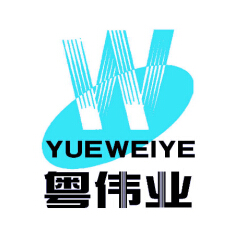 广东泰通伟业工程咨询有限公司     二〇二三年五月温馨提示（本提示内容非磋商文件的组成部分，仅为善意提醒。如有不一致，以磋商文件为准）磋商截止时间一到，采购代理机构不接收供应商的任何相关磋商资料、文件。为此，请适当提前到达。磋商保证金必须于磋商截止时间前到达磋商文件中所注明账户。由于转账当天不一定能够达账，为避免因磋商保证金未到账而导致磋商被拒，建议至少提前2个工作日转账。请正确填写《报价一览表》。多子包项目请仔细检查子包号，子包号与子包名称必须对应。请仔细检查磋商响应文件是否已按磋商文件要求盖章、签名、签署日期。磋商响应文件应按顺序编制页码。如所投产品属于许可证管理范围内的，须提交相应的许可证复印件。为了提高采购效率，节约社会交易成本与时间，望购买了磋商文件而决定不参加本次磋商的供应商，在磋商响应文件递交截止时间的3日前，按《磋商邀请函》中的联系方式，以书面形式告知采购代理机构。对您的支持与配合，谨此致谢。如需供应商支付的各种费用，如磋商文件售价、工程图纸押金、保证金和采购代理服务费等，磋商文件将书面详细告知，请供应商按磋商文件规定的方式和金额支付。目录磋商邀请书广东泰通伟业工程咨询有限公司（以下简称“采购代理机构”）受东莞市大学创新城建设发展有限公司（以下简称“采购人”）的委托，为松山湖国际创新创业社区绿植租赁采购项目 (项目编号：TTWY-23026) 采购所需的服务。本项目采用竞争性磋商采购方式，欢迎合格供应商就本项目提交密封磋商。邀请合格供应商就下列所有服务提交密封磋商：项目名称：松山湖国际创新创业社区绿植租赁采购项目项目编号：TTWY-23026项目预算金额：650,382.05元。项目需求：详见磋商文件第三篇用户需求书。二、供应商须满足以下资格条件：供应商须为在中华人民共和国境内登记注册的具有独立承担民事责任能力的法人或其他组织；（二）供应商的单位负责人为同一人或者存在直接控股、管理关系的不同供应商，不得参加同一合同项下的采购活动。（三）供应商参加采购活动前三年内，在经营活动中没有重大违法记录。（须提供书面声明）；（四）供应商未被列入“信用中国”网站(www.creditchina.gov.cn)“记录失信被执行人或重大税收违法案件当事人名单或政府采购严重违法失信行为”记录名单（以采购代理机构投标截止日当天在“信用中国”网站（www.creditchina.gov.cn）查询结果为准，如相关失信记录已失效，供应商需提供相关证明资料）。（五）本项目不接受联合体投标。三、获取磋商文件：本项目无须报名，磋商文件下载地址：中国招标投标公共服务平台（http://www.cebpubservice.com/）、东莞实业投资控股集团有限公司-招标采购栏目（http://www.dgsy.com.cn/）、广东泰通伟业工程咨询有限公司官网-招标采购栏目（http://www.weiyecoltd.com/）。采购结果公告发布媒介：东莞实业投资控股集团有限公司-招标采购栏目（http://www.dgsy.com.cn/）    磋商文件公告期限：自公告之日起三个工作日。四、接收响应文件的时间、地点、截止时间，开启响应文件时间、地点：1、接收响应文件的时间：2023年5月23日上午9:00～9:30。2、接收响应文件截止时间及开启响应文件时间：2023年5月23日上午9:30。3、接收响应文件地点：广东省东莞市南城街道科创路100号2栋1302室。五、采购代理机构及采购人的地址和联系方式：采购代理机构：广东泰通伟业工程咨询有限公司地    址：广东省东莞市南城街道科创路100号2栋1302室项目联系人: 冼小姐电    话：0769-22652033邮    箱：WYZFCG@126.com采 购 人：东莞市大学创新城建设发展有限公司地    址：东莞市松山湖大学创新城G4栋20层联 系 人: 谢工电    话：0769-38888010                                         东莞市大学创新城建设发展有限公司广东泰通伟业工程咨询有限公司2023年5月12日供应商须知一、说  明1.适用范围1.1本磋商文件仅适用于本次采购邀请中所叙述的项目。1.2本磋商文件的解释权在采购代理机构。2.定义2.1“采购人”是指东莞市大学创新城建设发展有限公司。2.2“采购代理机构”是指广东泰通伟业工程咨询有限公司。2.3“供应商”指向采购代理机构提交响应文件的法人。2.4 货物：卖方按磋商文件规定向买方提供的货物。2.5 服务：磋商文件规定卖方必须承担的咨询、技术协助、培训及其它相关义务。2.6 语言：磋商文件的语言为简体中文。2.7 日期：指公历日。2.8 时间：指北京时间。3.适用法律采购人、供应商和采购代理机构均应当参照东莞市大学创新城建设发展有限公司相关招标采购规定执行。4.本项目不接受联合体磋商。5.禁止事项5.1采购人、供应商和采购代理机构不得相互串通损害国家利益、社会公共利益和其他当事人的合法权益。5.2供应商不得向采购人、采购代理机构、磋商小组的组成人员行贿或者采取其他不正当手段谋取成交。5.3采购代理机构不得向采购人行贿或者采取其他不正当手段谋取非法利益。5.4除供应商被要求对响应文件进行质疑澄清外，从开启响应文件之时起至授予合同止，供应商不得就与其响应文件有关的事项主动与磋商小组、采购人以及采购代理机构接触。6.保密及其它注意事项6.1凡参与采购工作的有关人员均应自觉接受有关主管部门的监督，不得向他人透露可能影响公平竞争的有关情况。6.2开启响应文件后，直至向成交供应商发出《成交通知书》止，凡与审查、澄清、评估和比较有关资料以及评审意见等，均不得向供应商及与评审无关的其他人透露。在采购工作结束后，与评审情况有接触的任何人，不得将评审情况扩散出磋商小组人员之外。6.3在评审期间，供应商不得向磋商小组成员询问评审情况，不得进行旨在影响评审结果的活动。6.4磋商小组不向未成交供应商解释落选原因，不退还响应文件。6.5所有供应商自行承担与响应有关的全部费用。采购人和采购代理机构在任何情况下均不承担该费用。7.供应商诚信管理7.1供应商在本磋商项目的竞争中应自觉遵循诚实信用原则，不得存在腐败、欺诈或其他严重违背诚信原则的行为。“腐败行为”是指提供、给予任何有价值的东西来影响采购人员在采购过程或合同实施过程中的行为；“欺诈行为”是指为了影响采购过程或合同实施过程而谎报、隐瞒事实，损害采购人的利益，包括供应商之间串通响应（递交响应书之前或之后），人为地使响应丧失竞争性，损害采购人从公开竞争中所能获得的权益。7.2如果采购人或采购代理机构有证据表明供应商在本磋商项目的竞争中存在腐败、欺诈或其他严重违背诚信原则的行为，则将拒绝其响应。二、磋商文件说明8.磋商文件构成8.1磋商文件用以阐明项目情况、评审程序、评审办法、定标标准和合同条款参考范本和响应文件的制作等，由采购邀请函、采购需求、供应商须知、响应文件格式和合同范本构成。9.磋商文件的修改9.1提交首次响应文件截止之日前，采购人、采购代理机构或者磋商小组可以对已发出的磋商文件进行必要的澄清或者修改，澄清或者修改的内容作为磋商文件的组成部分。澄清或者修改的内容可能影响响应文件编制的，将在提交首次响应文件截止时间5日前以书面形式通知所有获取磋商文件的供应商。9.2如果修改的时间距响应文件递交截止时间不足5日的，将相应顺延递交首次响应文件截止时间。三、响应文件的制作10.制作要求10.1供应商应当仔细阅读磋商文件的所有内容，按磋商文件的要求提供响应文件，并保证所提供的全部资料的真实性及对磋商文件作出实质性响应。10.2供应商应按磋商文件中提供的响应文件格式制作响应文件。如有关表格不能满足填报需要，可以对表格格式作出相应调整，但不得更改表格的实质性内容。10.3供应商应提供正本一份、副本三份、唱标信封一份。在每一份响应文件上要明确注明“正本”、“副本”或“唱标信封”字样，一旦正本和副本有差异，以正本为准。10.4响应文件的正本必须打印，并由供应商的法定代表人或经正式授权对供应商有约束力的委托代理人在响应文件上签字并加盖公章。委托代理人必须出具书面形式的《授权委托书》并附在响应文件中。响应文件的副本可采用正本的复印件。10.5除供应商对错处作必要修改外，响应文件中不许有加行、涂改或改写。任何行间插字、涂改和增删，必须由供应商的法定代表人或委托代理人在修改处签字或加盖公章才有效。10.6电报、电话、传真、电子邮件形式的响应概不接受。11.响应文件的内容11.1响应文件应包括下列部分：11.1.1价格文件11.1.2商务、技术文件11.1.3唱标信封（须独立密封）供应商应如实详细提供第11.1款所要求的全部资料，价格部分文件必须单独装订成册，商务、技术和其他证明资料等磋商响应文件不能出现磋商价格。11.2响应（磋商）报价（1）响应（磋商）报价应为人民币含税全包价，报价应包含服务及所需的各种税费、售后服务费及合同实施过程中的应预见和不可预见费用等完成合同规定责任和义务、达到合同目的的一切费用。（2）磋商报价应包括所有应支付的对专利权和版权、设计或其他知识产权而需要向其他方支付的版税。（3）供应商应按响应文件的《报价一览表》格式填写响应内容的单价和总价。（4）供应商每次报价超过最高限价视为非实质性响应磋商而予以拒绝。（5）经磋商后，供应商所报的最后磋商报价在合同执行过程中是固定不变的，不得以任何理由予以变更。（6）供应商只能就单个项目提供唯一的方案和报价，不接受选择性的方案和报价。11.3证明供应商合格和资格的文件11.4供应商应当提交具备履行合同的证明文件。11.5证明文件包括：履行合同所必须具备的财务能力证明、技术能力证明，符合磋商文件资格要求的证明等。11.6证明服务的合格性和符合磋商文件规定的文件。11.7供应商应提交其拟供的合同项下的服务的合格性符合磋商文件规定的证明文件，并作为其响应文件的一部分。11.8服务合格性的证明文件应包括服务来源地的说明，服务与磋商文件的要求相一致的证明文件，其他说明所提供服务已对技术要求做出了实质性响应的文件或说明与技术规格条文的偏差和例外等，形式可以是文字说明、图纸及其他资料。12.响应文件格式12.1供应商应将响应文件装订成册，并填写“响应文件目录”。上述文件及表格为供应商必须提交的文件，各供应商可以根据实际情况增加内容，但不得擅自减少有关内容。响应文件的完整性是评审的内容之一。13.磋商保证金13.1供应商应向采购代理机构提交磋商保证金，并作为其响应文件的一部分。磋商保证金的金额：13.2供应商应按要求提交磋商保证金，供应商采用银行转账、投标担保函的形式缴交，磋商供应商与交款人名称必须一致，非磋商供应商缴纳的磋商保证金无效。13.3磋商保证金的提交，应符合下列规定： 磋商保证金采用转帐、电汇方式或银行保函方式提交，应符合以下要求：采用银行转账、电汇方式提交的，保证金汇入以下磋商保证金专用账户，不接收由以供应商分支机构、私人帐户和其他单位转入的保证金。磋商保证金必须在磋商响应文件递交截止前到账，磋商保证金未按规定时间到达指定账户或提交金额不足的，将被视为无效磋商。且在备注或用途中注明本项目的项目编号、包号。采用投标保函方式递交的，请将保函原件于开标当天磋商截止时间前递交至采购代理机构。磋商保证金专用账户如下：账户名称：广东泰通伟业工程咨询有限公司账  号：6232590699050060407开户行：广发银行股份有限公司东莞东翔支行供应商必须保证资金以其供应商的名称（以分公司或子公司汇款无效）在本项目磋商响应文件截止前汇入到保证金专用账户（以银行到帐为准），可采用银行转帐方式提交，但不可以采用现金方式（包括以存现方式）提交，未按要求提交磋商保证金的将导致废标。13.4供应商应将汇款底单复印件附在《磋商保证金汇入情况说明》中。并将《磋商保证金汇入情况说明》密封在单独的唱标信封内。磋商保证金的汇入单位名称须与磋商供应商名称一致，不接受以分支机构名义或个人账户代替供应商进行汇款。13.5凡没有根据规定递交磋商保证金的，应视为非响应性磋商予以拒绝。13.6未成交供应商的磋商保证金自成交通知书发出后5个工作日内退还（不计利息）；成交供应商的磋商保证金，将在其签署合同后，采购代理机构在5个工作日内退还（不计利息）。逾期办理的，采购人不承担迟延退款责任。13.7下列任何情况发生时，磋商保证金将被没收：13.7.1供应商在磋商文件中规定的磋商有效期内撤回其磋商；13.7.2供应商串通磋商或者以其他弄虚作假方式磋商；13.7.3成交供应商在规定期限内未能按规定签订合同；13.7.4法律法规规定和磋商文件中规定的其它情况。14.响应有效期14.1响应文件从开启响应文件之日起，响应有效期为90个工作日。14.2特殊情况下，采购代理机构可于响应有效期期满之前，要求供应商同意延长响应有效期，要求与答复均应为书面形式。对于同意该要求的供应商，既不要求也不允许其修改响应文件。四、响应文件的递交15.响应文件的密封和标记15.1供应商应将响应文件正本和副本用信封分别密封，并标明供应商的名称、采购编号及“正本”或“副本”字样。15.2唱标信封应单独密封，与磋商响应文件一同提交。15.3在磋商响应文件密封袋上均应标明以下内容：① 收 件 人：；② 项目名称：；③ 采购编号：；④        年   月   日   时   分开标，此时间以前不得开封；⑤ 标明供应商名称、地址、联系人和电话以及文件的种类（如价格文件、商务技术文件、唱标信封等）。15.4供应商应按上述规定进行密封和标记后，将响应文件按照磋商文件中规定的时间和地址送至采购代理机构。15.5未按上述规定进行密封、标记和递交的，采购代理机构对响应文件的不依时间递交、误投、破损、封装不合格或提前拆封不负责。16.响应文件的递交16.1所有响应文件都必须在响应截止时间之前送至采购代理机构。16.2采购代理机构拒绝接受以下文件：（1）提前递交的文件，（2）在响应截止时间后递交的响应文件，（3）未按规定包装和密封的响应文件。16.3响应文件的修改与撤回（1）供应商在递交响应文件后到响应截止时间之前，可以补充、修改或撤回其响应文件，但供应商必须以书面形式通知采购代理机构。补充、修改的内容与响应文件不一致的，以补偿、修改的内容为准。（2）除法律法规允许的情况外，在响应截止时间之后至响应有效期之间的这段时间内，供应商不得对其响应文件做任何修改，亦不得撤回其响应，否则磋商保证金将不予退还。五、采购仪式和评审会议17.开启响应文件17.1采购代理机构在《磋商邀请书》规定的日期、时间和地点在有供应商代表在场的场合组织采购仪式，参加采购仪式的代表应签名报到以证明其出席。17.2开启响应文件前，采购人、采购代理机构和供应商将检查响应文件的密封情况。在确认密封完好后，进行拆封唱标。唱标主要内容为响应文件正本中磋商保证金的内容以及采购代理机构认为合适的其他内容，并做唱标记录。18.磋商小组18.1采购代理机构将根据项目特点组建磋商小组，磋商小组由采购人代表和评审专家共3人以上单数组成，其中评审专家人数不得少于磋商小组成员总数的2/3。19.对响应文件的初审19.1开启响应文件后，采购代理机构将组织磋商小组对响应文件进行初审，初审包括资格性审查和符合性审查。19.2资格性审查是指依据法律规定和磋商文件的规定，对响应文件中的资格证明等进行审查，确定供应商是否具备响应资格。19.3符合性审查是指依据磋商文件的规定，从响应文件的有效性、完整性和对磋商文件的响应程度进行审查，以确定是否对磋商文件的实质性要求作出响应，包括审查响应文件是否完整，有否计算错误，文件签署是否合格，响应书的编排是否有序等。19.4在对响应文件进行详细评估之前，磋商小组将审查每份响应文件是否实质上响应了磋商文件的要求。实质性响应的响应应该是与磋商文件要求的全部条款、条件和规格相符，没有重大偏离的响应。对关键条文的偏离、保留或反对，例如关于适用法律、税及关税等的偏离将被认为是实质上的偏离，而纠正这些偏离将影响到其他提交实质性响应响应的供应商的公平竞争地位。19.5磋商小组确定响应文件的响应性，只根据响应文件本身的内容，而不寻找外部的证据。19.6实质上没有响应磋商文件要求的响应文件将被拒绝。供应商不得通过修正或撤销不合要求的偏离或保留从而使其响应成为实质上的响应。20.对响应文件的澄清20.1磋商小组在对响应文件的有效性、完整性和响应程度进行审查时，可以要求供应商对响应文件中含义不明确、同类问题表述不一致或者有明显文字和计算错误的内容等作出必要的澄清、说明或者更正。供应商澄清、说明或者更正响应文件应当以书面形式作出。供应商的澄清、说明或者更正应当由法定代表人或其授权代表签字或者加盖公章。由授权代表签字的，应当附法定代表人授权书。供应商为自然人的，应当由本人签字并附身份证明。磋商小组不接受响应人主动提出的澄清、说明或更正。20.2响应文件内容表述不一致按照以下方法处理：响应文件中报价一览表内容与响应文件明细表内容不一致的，以报价一览表为准；响应文件的大写金额和小写金额不一致的，以大写金额为准；总价金额与按单价汇总金额不一致的，以单价金额计算结果为准；单价金额小数点有明显错位的，应以单价为准，并修改总价；对不同文字文本响应文件的解释发生异议的，应以中文文本为准。20.3供应商的法定代表人或委托代理人应当按照采购代理机构通知的时间和地点接受询问，对响应文件中含义不明确的内容作必要的澄清、说明或者纠正。21.开展磋商21.1主持人宣布评审纪律，磋商小组所有成员及相关工作人员签名确认。21.2磋商小组所有成员应当集中与单一供应商分别进行一轮或多轮的磋商（具体磋商轮次由磋商小组视情况决定）在磋商中，磋商小组及有关当事人应当严格遵循保密原则，任何人不得透露与磋商有关的供应商的技术、价格和其他信息。21.3在磋商过程中，磋商小组可以根据磋商文件和磋商情况实质性变动采购需求中的技术、服务要求以及合同草案条款，但不得变动磋商文件中的其他内容，并应当以书面形式通知所有参加磋商的供应商。实质性变动的内容，须经采购人代表确认。对磋商文件作出的实质性变动是磋商文件的有效组成部分。21.4供应商应当按照磋商文件的变动情况和磋商小组的要求重新提交响应文件（或补充以书面材料），并由其法定代表人或授权代表签字或者加盖公章。由授权代表签字的，应当附法定代表人授权书。供应商为自然人的，应当由本人签字并附身份证明。补充文件是响应文件的组成部分。22.最后报价22.1磋商文件能够详细列明采购标的的技术、服务要求的，磋商结束后，磋商小组应当要求所有实质性响应的供应商在规定时间内提交最后报价，除法律法规规定的允许的情况外，提交最后报价的供应商不得少于3家。最后报价是供应商响应文件的有效组成部分。22.2已提交响应文件的供应商，在提交最后报价之前，可以根据磋商情况退出磋商。采购人、采购代理机构应当退还退出磋商的供应商的磋商保证金。23.综合评分经磋商确定最终采购需求和提交最后报价的供应商后，由磋商小组采用综合评分法对提交最后报价的供应商的响应文件和最后报价进行综合评分。详见本文件《第四篇 评标工作大纲》。六、确定成交供应商24.确定成交24.1磋商小组完成评审工作后，出具评审报告，推荐3名以上成交候选供应商。符合法律法规允许的情况的，可以推荐2家成交候选供应商。24.2采购人从成交候选供应商名单中按照综合得分排序确定1名成交供应商。24.3根据响应或评审情况，采购代理机构保留在确定成交供应商之前任何时候接受或拒绝任何响应，以及宣布评审程序无效或拒绝所有响应的权力，对受影响的供应商不承担任何责任，也无义务向受影响的供应商解释这一行动的理由。25.资格后审25.1采购人将根据磋商文件中的要求，对评委会推荐的成交候选人进行资格后审。25.2成交候选人须无条件配合资格后审，否则采购人有权取消成交资格。25.3资格后审须提供包括但不限于营业执照、税务登记证和在磋商响应文件中提供的资质证明文件、合同等重要证明文件的原件进行核对，综合考察成交供应商的履约能力。如采购人要求还须提供业绩证明的其他材料,成交候选人须配合提供。如授权其分支机构进行项目实施或提供售后服务的，亦应提供其与分支机构关系的法律证明材料。25.4如发现供应商提交虚假资料谋取成交的，采购人有权没收其磋商保证金，并保留追究其赔偿采购人由此而造成一切损失的责任。25.5采购人保留审查成交供应商是否有能力令采购人满意的履行合同的权利，包括但不限于对成交供应商的规模、人员、场地、生产能力、供货能力等方面的核实或现场考察。如果审查通过，采购人将把合同授予该供应商；如果审查没有通过，采购人将拒绝其磋商，并对下一个候选的供应商能否令人满意地履行合同作类似的审查或重新采购。26.成交通知26.1采购代理机构将在采购人确定成交供应商后之日起的2个工作日内发出《成交通知书》，并公告成交结果。26.2《成交通知书》是签订采购合同的依据和组成部分。26.3成交结果将在东莞实业投资控股集团有限公司-招标采购栏目（http://www.dgsy.com.cn/）上公告，同时向成交供应商发出成交通知书。七、签订采购合同27.采购人与成交供应商应当在成交通知书发出之日起30日内，按照磋商文件确定的事项签订采购合同。28.合同内容不得与磋商文件和响应文件内容有实质性偏离。29.采购合同自签订之日起7个工作日内，采购人应将合同副本报采购代理机构归档。30	履约担保30.1签订合同前，成交供应商应提交履约担保。30.2担保形式可为履约保证金或银行履约保函，履约担保金额：贰万元整。30.3履约保函应是由银行支行一级或以上银行机构出具，并经甲方同意，非东莞市行政区内的银行出具的保函需经担保银行所在地公证机关公证并出具公证书。履约保函的内容，应符合磋商文件、磋商响应文件和采购合同的要求。履约保函应在采购合同有效期满后28天内继续有效。30.4若成交供应商不按规定提交履约担保，采购人将有充分的理由解除合同，给采购人造成的损失超过履约保证金数额的，还应当对超过部分予以赔偿。30.5在整个项目验收合格后，成交供应商向采购人提交退回履约担保的申请，采购人办理履约担保退还手续，将履约担保退回原成交供应商的汇入帐户。31.发票31.1该项目获得成交的成交供应商在执行合同过程中，向采购人出具的发票必须是由成交供应商开具，不得以其他单位或个人名义出具。31.2成交供应商需提交增值税专用发票，并于备注栏写明项目名称及合同名称。31.3在合同履行期间，如遇国家的税率调整，则以开具发票的时间为准，以原合同约定价格不含税金额不变作为基准，按照新税率重新计算含税价格。八、成交服务费32.成交服务费32.1成交供应商须向采购代理机构按如下标准和规定交纳成交服务费。32.2成交服务费参照国家计委[计价格[2002]1980号]文和国家发改委[发改价格[2011]534号]文及相关规定收取，按差额定率累进法计算，按服务类的七折收取，以成交通知书中确定的成交总金额作为收费的计算依据。成交服务费最低收费标准为伍仟元整。32.3服务费的货币为人民币。32.4服务费应由成交供应商在采购结果公示发出之后，采购人确定可签订合同时交纳，不在报价中单列。32.5以转账或现金的形式支付。九、质疑与回复33   质疑与回复33.1 质疑书应当包括下列主要内容：　　（1）供应商的姓名或者名称、地址、邮编、联系人及联系电话；　　（2）质疑项目的名称、编号；　　（3）具体、明确的质疑事项和与质疑事项相关的请求；　　（4）事实依据；　　（5）必要的法律依据；　　（6）提出质疑的日期。33.2. 质疑书应当署名。质疑人为自然人的，应当由本人签名；质疑人为法人或者其他组织的，应当由法定代表人或者主要负责人签名并加盖公章。33.3. 供应商认为磋商文件的内容损害其权益的，应当以书面形式（加盖公章）在磋商文件公示期间或者自期满之日起7个工作日内向采购代理机构提交质疑书原件，逾期质疑无效。供应商以电话、传真或电邮形式提交的质疑属于无效质疑。33.4. 供应商认为采购过程和成交结果使自己的权益受到损害的，应当以书面形式（加盖公章）在知道或者应知其权益受到损害之日起7个工作日内向采购代理机构提交质疑书原件，逾期质疑无效。供应商以电话、传真或电邮形式提交的质疑属于无效质疑。联系人：冼小姐/0769-22652033；联系地址：广东省东莞市南城街道科创路100号2栋1302室。33.5.供应商在法定质疑期内一次性提出针对同一采购程序环节的质疑。33.6.质疑内容不得含有虚假、恶意成分。依据谁主张谁举证的原则，质疑者提供的质疑书应当包括下列主要内容：具体的质疑事项、事实依据及相关确凿的证明材料和注明事实的确切来源、供应商名称、联系人与联系电话、质疑时间，质疑书应当署名并由法定代表人或授权代表签名并加盖公章。采购代理机构受理书面质疑书原件之日起，在规定的期限内作出答复。供应商捏造事实、提供虚假材料或者以非法手段取得证明材料进行投诉的，列入不良行为记录名单，禁止其1至3年内参加采购活动。33.7.采购代理机构在收到供应商的有效书面质疑后7个工作日内作出答复，但答复的内容不涉及商业秘密，质疑供应商对采购人、采购代理机构的质疑答复不满意，或采购人、采购代理机构未在规定期限内作出答复的，可以在答复期满后15个工作日内向同级采购监督管理部门提出投诉。投诉事项应该是经过质疑的事项。用户需求书第一部分 商务需求书第二部分 技术需求书一、项目概况松山湖国际创新创业社区占地约397亩，总建筑面积约53万平方米，总建筑占地面积约为7万平方米，总投资约27亿元，共有21个建筑单体。项目定位为国际创新资源的集聚区、青年创新创业的训练营、创新创业人才的栖息地，划分为科技研发、产业孵化、商务配套及人才安居等四大功能分区。二、采购范围及标准：（一）范围及内容为提升社区形象，营造良好的办公氛围，对社区研究院、人才公寓、展厅等各公共位置按采购人需求摆放绿植。后期，根据场地调整情况，可能存在不定期绿植摆放需求。另外，每年新春佳节或其他重大节日，为营造社区氛围，提升社区形象，对社区重点部分位进行年桔年或其他绿植摆放布置。具体内容为：1、已明确的租摆区域，按各区域的清单进行摆放，服务开始时间详见预算汇总表，如有变化按甲方通知时间调整。合同期内如摆放清单有增减，按采购人要求及合同单价调整。2、预算汇总表中的社区年花布置为暂估价，其点位数及单价均为暂定，报价时按暂定量及金额填入。最终按采购人需求进行布置，根据采购确认的实际布置点位、清单数量及合同单价进行结算。应包含方案设计、摆放、管养、结束后的场地还原、垃圾处理等相关工作。3、新增绿植租摆及年桔年花部分（详见通用采购清单），为综合单价包干，按采购人采购预算清单报统一下浮率。按实际发生数量进行结算。（二）养护要求1、在养护期间，绿植叶面干净光亮，无灰尘脏物、无明显病斑、无明显虫害、无残留害虫。保持植物的花盆、器皿干净整洁、无脏物，花盆内无杂物、无垃圾。2、将绿植养护计划和时间提前告知采购人，每月固定养护至少4次。3、工作人员在养护时应注意安全，不得损坏采购人设施，保持现场清洁卫生，做到人走场净。4、工作人员遵守需求单位的一切规章制度，不得进入与养护业务无关的区域，不做与养护无关的事，不拿客户一针一线。5、养护人员的过失，造成业主单位设施设备、物品损失、损坏，采购人有权向中标人提出警告和赔偿。6、所有绿植均需带陶瓷花盆、底座，花盆样式美观大方、图案寓意美好；同一摆放区域同一种绿植，花盆的样式一致。7、绿植花盆不能有祼露的泥土，应用陶粒等花用物品覆盖。8、养植所用养料、化肥不能有一点臭味、异味。9、养护单位应及时浇水、修剪等管养操作，保持绿植株形及生长状态均良好。需求单位有权对不符合要求的绿植进行更换，中标人需要2天内完成更换。三、其他要求（一）遇绿化特殊工作需求时（如外来参观、创优检查等情况），在提前通知中标人后，中标人积极配合，及时安排人员进行修剪、养护或临时调整或增摆绿植工作。（二）中标人投标前可自行勘察现场，对现场绿化面积、数量、质量进行全方位勘察，存在质疑及时向采购方提出，中标后出现的任何争议问题，均由中标人承担。（三）绿植摆放后，如果因甲方人员原因或不可抗力造成的植物死亡，其损失由采购人承担。其他原因及由于中标人管理、养护或预防或不当的由中标人负责。（四）中标人负责绿化养护员工的工资、住宿、福利及其他一切费用。因中标人员工发生劳动争议而影响或有可能影响到本合同的履行，应及时做出相应调整，以保证本协议约定的绿化租摆级养护质量。（五）中标人需制定安全生产相关管理制度并严格落实，配置安全生产必需的工具和劳保物品，购买相应保险，工作人员从事本合同服务期间发生人身伤害，由中标人自行承担由此产生的一切责任。（六）中标人确保现场使用的设备、工具、材料及消杀药品等符合国家及行业的相关规定（消杀药品禁止使用国家禁用及高毒、高刺激气味农药）。（七）如中标人服务质量下降，采购人以书面形式通知后十五日仍未改善，采购人有权委托他人或自由采购进行上述补充，所需一切费用则从中标人当期的服务费中扣除。（八）合同期的前三个月为中标人绿植租摆服务试用期，在此期间内，如中标人服务质量不合格，采购人可随时解除本合同，且不承担任何违约责任，试用期内按考评结果支付实际费用。试用期过后，中标人不得无故单方面解除合同，否则中标人应向采购人支付三个月绿化养护服务费的违约金。（九）中标人不得将本合同转包或分包，否则采购人有权单方面解除本合同，并由中标人向采购人支付三个月绿化养护服务费的违约金。（十）中标人不得对本服务内容进行转包。（十一）采购人若在合同有效期内新增服务范围，双方另行协商或补充确认。四、采购人责任（一）负责配合中标人看护摆放的全部绿植，承担因甲方人员造成丢失和人为损伤绿植（包括花盆、拖架、几架等）而给中标人造成的经济损失。绿植养护不当或自然死亡由中标人承担。（二）保持绿植摆放位置相对不变，采购方人员不随意向花盆中倾倒废水、废弃物，不损伤绿植。（三）按本合同规定的结算方式及时、足额向中标人支付绿植服务费。（四）协助中标人人员做好绿植护理工作，提供绿植护理所必须的水源等条件。（五）本合同终止后双方不再履行合同时，协助中标人完整、及时、安全的将承租中标人的绿植撤回。（六）采购人对中标人所提供的绿植只能在上述指定的范围内摆放，不可做其他用途。采购人如需要更换摆放位置及品种（同种规格及价格的），应及时通知中标人办理，未经中标人允许，私自搬运更换位置，造成绿植死亡和套盆损坏，应由采购人负责赔偿（赔偿金额为该绿植月租摆管理费用的四倍）。（七）采购人如果更换或迁移地址，必须先通知中标人，协商解决绿植的租摆问题。五、中标人责任（一）按合同规定认真负责地摆放和养护全部绿植。（二）将绿植养护计划和时间提前告知采购人，每月至少固定养护4次。（三）及时更换失去观赏价值的绿植，在相似种类、同档次的条件下进行适当调整，以使摆花效果富于变化。（四）为采购人摆放和养护绿植时着装规范、整洁，注意文明礼貌，遵守采购人的有关规定，保持采购人摆放场所的环境卫生。（五）中标人负责向采购人所提供绿植的日常管理（浇水、施肥、修剪），做到无病虫害、叶面无尘土。并根据不同季节和绿植情况及时更换，保持所提供绿植新鲜和美观。（六）中标人工作人员遵守采购人的一切规章制度，不得进入与租摆业务无关的区域，做与租摆无关的事。中标人工作人员在摆放植物及日常维护时应注意安全，不得损坏采购人设施，保持现场清洁卫生，做到人走场净六、考核要求绿化服务季度评分表  乙方签字：甲方签字：日期：    年  月  日绿化养护月度服务评价表绿植摆放清单表摆放位置：                                           时间段：乙方：                                             甲方确认：绿植养护记录表摆放位置：                                           时间段：评审工作大纲一、磋商小组对响应文件进行初审，初审包括资格性审查和符合性审查。（一）资格性检查1)资格瑕疵包括但不限于：①资格证明文件未提供或不符合磋商文件要求的；②供应商与采购人、采购代理机构有利害关系的。2)磋商保证金瑕疵包括但不限于：①供应商未提交磋商文件保证金或金额不足；②提交方式、提交时间不符合采购要求；③磋商文件保证金有效期不符合采购要求的。（二）符合性检查1)供应商代表身份审查包括但不限于：①供应商代表无有效授权；②核对供应商代表身份时，不能提供相应的身份证明或不相符。2)响应文件的有效性、完整性瑕疵包括但不限于：①响应文件的数量、制作、密封、标记不符合要求；②响应文件无法定代表人或其授权代表签字，或签字人无法定代表人有效授权的；③签字盖章不符合磋商文件要求的；④响应文件内容有严重缺漏项的；⑤报价有严重缺漏项的；⑥响应文件的关键内容字迹模糊、无法辨认的。3)技术响应瑕疵包括但不限于：①响应文件不满足磋商文件中加注星号（★）的主要参数要求或加注星号的主要参数无技术资料支持的；②一般参数超出允许偏离的最大范围或最高项数的；③响应文件技术响应与事实不符或虚假磋商的；④《技术规格偏离表》填写不明或不实的；⑤将一个包中的内容拆开磋商的；⑥供应商对同一货物或服务磋商时，同时提供两套或两套以上的磋商方案的；⑦明显不符合技术规格、技术标准要求的；⑧其他未实质性响应磋商文件技术要求的。4)商务响应瑕疵包括但不限于：①磋商文件加注星号（★）的商务要求负偏离的；②项目完成期未满足磋商文件要求的；③报价超出采购预算的。④《商务条款偏离表》填写不明或不实的；⑤供应商低于成本报价竞标的；⑥响应文件附有采购人不能接受的条件的；⑦其他未实质性响应磋商文件商务要求的。5）报价包括但不限于：报价不得超过本磋商文件明确的项目预算。6）违规行为包括但不限于：①以他人的名义磋商、串通磋商、以行贿手段谋取成交或者以其他弄虚作假方式参与磋商的；②拒不按照要求对响应文件进行澄清、说明或者补正的；③扰乱开标、评标秩序，干扰磋商工作正常进行的。法律法规及磋商文件中规定的其它情形。经过磋商阶段后，磋商小组按照磋商文件确定的评审标准和方法对提交最后报价的供应商的响应文件进行评审和比较，推荐候选成交供应商，编制评审报告。三、评审因素及评分权重1、评委考核打分的评分因素及分值:总分100分注：（1）上证明文件均提供加盖公章复印件。（2）若开标当日评标委员会需要查看以上证明文件原件，供应商请在接到通知后规定时间内携带原件到达评标会场，接受核查，如因迟到或是其他原因不能携原件到达现场接受检查，其造成的所有后果供应商自行承担。（3）若成交将在发放成交通知书前逐一核对核查原件，请勿提供虚假、过期材料，否则将依据相关规定严肃处理。四、商务技术评审1.由磋商小组对所有响应文件的技术部分响应和指标进行审核和分析；对响应文件中文字、图纸说明和指标响应进行评分，填写《商务技术评分表》。2.将每一个磋商小组成员的评分汇总，取其算术平均值，为该供应商的技术评定得分。五、报价评审1.价格核准：磋商小组对有效供应商的详细报价进行复核，审查是否有计算上的错误或供货范围上的错误。对错误修正的原则如下：1.1响应文件的大写金额和小写金额不一致的，以大写金额为准；1.2当单价和数量的乘积与总价不一致时，以单价为准，并修正总价，但单价金额小数点有明显错误的除外；1.3当分项之和与总价不一致时，以单价为准，并修正总价。2.价格评分：将磋商小组修正后的入围供应商的磋商报价，以最后报价最低的供应商的价格为磋商基准价，定基准价的价格评分。其他磋商报价得分＝价格评分×(磋商基准价／最后磋商报价)。由此算出各供应商的报价得分。六、综合得分的计算1.综合得分=技术评审得分+商务评审得分+磋商报价得分。2.将综合得分从高到低排出名次，总分第一名为第一成交候选供应商，第二名为第二成交候选供应商，第三名为第三成交候选供应商（综合得分相同的，按磋商报价得分顺序推荐；综合得分相同且磋商报价得分相同的，按技术得分顺序排列）。合同条款格式松山湖国际创新创业社区绿植租赁合同（合同格式参考，按采购文件及中标结果调整）甲方：东莞市大学创新城建设发展有限公司（以下简称甲方）乙方：                                 （以下简称乙方）按照《中华人民共和国民法典》等有关法律法规的规定，结合本项目实际情况，遵守平等、自愿、公平和诚实信用原则，经双方协商达成如下协议：一 项目概况（一）项目概况：松山湖国际创新创业社区占地约397亩，总建筑面积约53万平方米，总建筑占地面积约为7万平方米，总投资约27亿元，共有21个建筑单体。项目定位为国际创新资源的集聚区、青年创新创业的训练营、创新创业人才的栖息地，划分为科技研发、产业孵化、商务配套及人才安居等四大功能分区。（二）本次采购内容为：为提升社区形象，营造良好的办公氛围，对社区研究院、人才公寓、展厅等各公共位置按甲方需求摆放绿植。后期，根据场地调整情况，可能存在不定期绿植摆放需求。另外，每年新春佳节或其他重大节日，为营造社区氛围，提升社区形象，对社区重点部分位进行年桔年或其他绿植摆放布置。具体内容为：1、已明确的租摆区域，按各区域的清单进行摆放，服务开始时间详见预算汇总表，如有变化按甲方通知时间调整。合同期内如摆放清单有增减，按甲方要求及合同单价调整。2、预算汇总表中的社区年花布置为暂估价，其点位数及单价均为暂定，报价时按暂定量及金额填入。最终按甲方需求进行布置，根据采购确认的实际布置点位、清单数量及合同单价进行结算。应包含方案设计、摆放、管养、结束后的场地还原、垃圾处理等相关工作。3、新增绿植租摆及年桔年花部分（详见通用采购清单），为综合单价包干，按甲方采购预算清单报统一下浮率。按实际发生数量进行结算。    （三）服务期限：自签订合同至          年   月    日。各区域服务开始时间按原合同期结束时间（详见预算汇总表），如有变化以甲方书面通知为准。服务期开始后十个工作日内完成所有绿植供货或摆放。（四）合同价款1、总价部分：本合同采用月度合价包干，按暂定服务期计算总价，含税总价为¥        元（人民币      元），详见附件合同清单。其中：增值税税率为        %，税金金额¥        元，不含税合同总价款为¥        元。2、单价部分：下浮率：     %，按预算清单统一下浮，下浮率为合同期内为固定下浮率，不因市场环境变化而调整。3、合同价包含完成本次采购所有服务内容的费用，费用包括但不限于：养护费、物料消耗费、杂草垃圾清运费、管理费、人员费用、税收、社保、器械车辆（包含:环卫绿化工具、各种机械设备、车辆的耗损）等合同实施过程中的应预见和不可预见费用等完成合同规定责任和义务、达到合同目的的一切费用。二 付款方式（一）按季度（每三个月）付款，每季度5日前，乙方提供上季度摆放及养护清单及相关资料给甲方核实、确认，甲方根据服务实际内容及考核情况支付服务费。（二）月度临时增加租摆的，按实际发生量及成交下浮后单价进行结算，随当季绿化养护费一起支付。（三）年桔年花等采购费用，验收合格后给予支付。（四）每次付款前乙方须提供正规合法的增值税专用发票。三 养护要求（一）在养护期间，绿植叶面干净光亮，无灰尘脏物、无明显病斑、无明显虫害、无残留害虫。保持植物的花盆、器皿干净整洁、无脏物，花盆内无杂物、无垃圾。（二）将绿植养护计划和时间提前告知甲方，每月固定养护至少4次。（三）工作人员在养护时应注意安全，不得损坏甲方设施，保持现场清洁卫生，做到人走场净。（四）工作人员遵守需求单位的一切规章制度，不得进入与养护业务无关的区域，不做与养护无关的事，不拿客户一针一线。（五）养护人员的过失，造成业主单位设施设备、物品损失、损坏，甲方有权向乙方提出警告和赔偿。（六）所有绿植均需带陶瓷花盆、底座，花盆样式美观大方、图案寓意美好；同一摆放区域同一种绿植，花盆的样式一致。（七）绿植花盆不能有祼露的泥土，应用陶粒等花用物品覆盖。（八）养植所用养料、化肥不能有一点臭味、异味。（九）养护单位应及时浇水、修剪等管养操作，保持绿植株形及生长状态均良好。需求单位有权对不符合要求的绿植进行更换，乙方需要2天内完成更换。四 其他要求（一）遇绿化特殊工作需求时（如外来参观、创优检查等情况），在提前通知乙方后，乙方积极配合，及时安排人员进行修剪、养护或临时调整或增摆绿植工作。（二）乙方投标前可自行勘察现场，对现场绿化面积、数量、质量进行全方位勘察，存在质疑及时向采购方提出，中标后出现的任何争议问题，均由乙方承担。（三）绿植摆放后，如果因甲方人员原因或不可抗力造成的植物死亡，其损失由甲方承担。其他原因及由于乙方管理、养护或预防或不当的由乙方负责。（四）乙方负责绿化养护员工的工资、住宿、福利及其他一切费用。因乙方员工发生劳动争议而影响或有可能影响到本合同的履行，应及时做出相应调整，以保证本协议约定的绿化租摆级养护质量。（五）乙方需制定安全生产相关管理制度并严格落实，配置安全生产必需的工具和劳保物品，购买相应保险，工作人员从事本合同服务期间发生人身伤害，由乙方自行承担由此产生的一切责任。（六）乙方确保现场使用的设备、工具、材料及消杀药品等符合国家及行业的相关规定（消杀药品禁止使用国家禁用及高毒、高刺激气味农药）。（七）如乙方服务质量下降，甲方以书面形式通知后十五日仍未改善，甲方有权委托他人或自由采购进行上述补充，所需一切费用则从乙方当期的服务费中扣除。（八）合同期的前三个月为乙方绿植租摆服务试用期，在此期间内，如乙方服务质量不合格，甲方可随时解除本合同，且不承担任何违约责任，试用期内按考评结果支付实际费用。试用期过后，乙方不得无故单方面解除合同，否则乙方应向甲方支付三个月绿化养护服务费的违约金。（九）乙方不得将本合同转包或分包，否则甲方有权单方面解除本合同，并由乙方向甲方支付三个月绿化养护服务费的违约金。（十）乙方不得对本服务内容进行转包。（十一）甲方若在合同有效期内新增服务范围，双方另行协商或补充确认。五 甲方责任（一）负责配合乙方看护摆放的全部绿植，承担因甲方人员造成丢失和人为损伤绿植（包括花盆、拖架、几架等）而给乙方造成的经济损失。绿植养护不当或自然死亡由乙方承担。（二）保持绿植摆放位置相对不变，采购方人员不随意向花盆中倾倒废水、废弃物，不损伤绿植。（三）按本合同规定的结算方式及时、足额向乙方支付绿植服务费。（四）协助乙方人员做好绿植护理工作，提供绿植护理所必须的水源等条件。（五）本合同终止后双方不再履行合同时，协助乙方完整、及时、安全的将承租乙方的绿植撤回。（六）甲方对乙方所提供的绿植只能在上述指定的范围内摆放，不可做其他用途。甲方如需要更换摆放位置及品种（同种规格及价格的），应及时通知乙方办理，未经乙方允许，私自搬运更换位置，造成绿植死亡和套盆损坏，应由甲方负责赔偿（赔偿金额为该绿植月租摆管理费用的四倍）。（七）甲方如果更换或迁移地址，必须先通知乙方，协商解决绿植的租摆问题。六 乙方责任（一）按合同规定认真负责地摆放和养护全部绿植。（二）将绿植养护计划和时间提前告知甲方，每月至少固定养护4次。（三）及时更换失去观赏价值的绿植，在相似种类、同档次的条件下进行适当调整，以使摆花效果富于变化。（四）为甲方摆放和养护绿植时着装规范、整洁，注意文明礼貌，遵守甲方的有关规定，保持甲方摆放场所的环境卫生。（五）乙方负责向甲方所提供绿植的日常管理（浇水、施肥、修剪），做到无病虫害、叶面无尘土。并根据不同季节和绿植情况及时更换，保持所提供绿植新鲜和美观。（六）乙方工作人员遵守甲方的一切规章制度，不得进入与租摆业务无关的区域，做与租摆无关的事。乙方工作人员在摆放植物及日常维护时应注意安全，不得损坏甲方设施，保持现场清洁卫生，做到人走场净。七 考核要求绿化服务季度评分表甲方签字：乙方签字：日期：    年  月  日绿化养护月度服务评价表绿植摆放清单表摆放位置：                                           时间段：乙方：                                             甲方确认：绿植养护记录表摆放位置：                                           时间段：八 履约担保乙方在签订本合同前5个工作日内，必须提交履约担保，履约担保可采用履约保函或履约保证金形式：（一）若乙方提交履约保函，履约保函的内容及格式应先征求甲方同意，并应满足以下规定：1.履约保函必须是无条件不可撤销保函。2.履约保函必须由银行支行或以上级别机构出具，由非东莞市行政区域内的银行出具的履约保函需经银行所在地公证机关公证。3.履约保函担保金额为合同固定总价部分的10％。4.履约保函的期限应从合同签订到工程竣工验收合格并按有关规定审核结算后28天内保持有效。5.如果乙方提交的履约保函的有效期届满时间先于合同文件要求的，乙方应在原提交的履约保函有效期届满前15天内，无条件办理保函延期手续，否则视为乙方违约，甲方可在保函到期前将保函金额转为现金存入履约保证金专户。6.履约保函开具或延期所产生的费用由乙方承担。（二）若乙方提交履约保证金（金额为【      元】），可采用电汇、银行转账方式提交，但不可以采用现金方式（包括存现方式）提交。乙方必须保证资金以乙方的名称（以分公司或子公司汇款无效）在约定的日期前（即签订本合同前5个工作日内）到账（以银行收到为准）。在汇入履约保证金时在汇款单备注中注明：合同名称。履约保证金汇入以下专用账户：账户名称：东莞市大学创新城建设发展有限公司账    号：1060 1651 6010 0036 35开 户 行：广发银行松山湖支行（三）乙方如逾期未能缴纳履约保证金或提供银行履约保函，甲方有权废除乙方的成交资格，并保留没收磋商保证金的权利。（四）履约保证金的退还乙方向甲方缴纳的上述履约保证金，在工程竣工验收合格并按有关规定审核结算后无息退还。九 转包和分包（一）本合同为总承包合同，不能以任何形式进行分包；（二） 乙方不得部分转让或全部转让其应履行的合同义务。若甲方发现乙方存在转包或分包情形的， 甲方有权单方解除合同，乙方已提交的成果无偿归甲方所有。如甲方有已支付的合同款，乙方需全额退还甲方，并向甲方支付合同总金额20%的违约金。违约金不足以弥补甲方损失的，乙方应予以补足。十 违约责任（一）合同签订后，一方擅自违约或毁约导致合同无法履行，违约或毁约方应向守约方承担相应的违约责任，包括向守约方支付合同总价款10%的违约金，并赔偿因其违约给对方造成的其他损失。（二）在合同期内，乙方不得转让本项目任何的权利和义务。否则， 由此造成的一切损失均由乙方承担，并赔偿甲方合同总金额10%的违约金， 甲方有权提前终止本合同。（三）乙方提供假冒、劣质或以次充好的产品，一经质检部门证实， 由此造成的一切损失均由乙方承担，并赔偿甲方合同总金额10%的违约金， 甲方有权提前终止本合同，同时乙方必须承担由于产品质量、安装不当等引发的事故 (财产损失、人身伤亡) 责任和全部费用。 （四）对在履行本合同过程中知悉的对方的客户资料、非专利技术等商业秘密和本合同信息， 甲乙双方均负有保密义务。除为履行本合同需要外，未经对方书面同意不得以任何方式向任何第三方泄漏。任何一方未履行本保密条款约定之义务者，除赔偿对方因此而遭受的损失外，还应向对方支付相当于本合同总价款20%的违约金。（五）由于乙方的原因，导致项目迟延的，每逾期一日乙方按合同金额的5‰向甲方支付违约金，违约金不足以弥补甲方损失的，乙方应予以补足；因乙方原因导致在规定时间内项目无法开展，或在规定时间未能完成，甲方有权解除合同；若甲方决定解除合同，乙方须退回甲方已支付的服务款并支付合同价款总额的20%作为违约金给甲方。若违约金不足以弥补甲方损失的，乙方应予以补足。（六）甲方发现乙方存在转包或分包的， 甲方有权单方面解除合同，乙方已提交的成果无偿归甲方所有。另外，如甲方有已支付款项的，乙方需全额退还 甲方已支付的货款，并向甲方支付合同总金额的20％的违约金。十一 争议解决（一）本合同在履行期间，双方发生争议时，在不影响项目进度的前提下，双方可协商解决，或交由甲方母公司东莞实业投资控股集团有限公司业务办公会决议。（二）若双方不能通过协商达成协议，可依据《中华人民共和国民事诉讼法》和《中华人民共和国民法典》的有关规定，任何一方应向向不动产所在地即东莞市松山湖有管辖权的人民法院提出诉讼。十二 合同解除和终止（一）有下列情形之一的，可以解除合同：1.甲、乙双方协商一致；2.因不可抗力致使合同无法履行。3.因一方违约致使合同无法履行。（二）甲、乙双方履行完本合同全部义务，结算价款支付完毕，本合同即告终止。十三 附则本合同正本一式伍份，甲方执贰份，乙方执贰份，采购代理执壹份均具同等法律效力，双方签字盖章后生效。十四 其它约定事项本合同未尽事宜，可由甲乙双方商定，并签署书面补充协议。如果有附件，附件也是本合同不可缺少之组成部分，具有同等法律效力。合同附件甲方（盖章）：　                  乙方（盖章）：法定代表人或其委托                法定代表人或其委托代理人（签字）：                  代理人（签字）：                     开户名称：                                            开户银行：                                      帐号：        合同订立时间：        年     月     日合同签订地点：阳光合作协议甲方： 乙方：    甲乙双方于      年      月      日签署了《……合同》（以下简称原合同），为加强双方阳光合作，保证职员职业安全，甲乙双方经协商签订本协议并作为双方共同遵守的阳光合作行为准则。一、甲方责任1.甲方有责任向乙方介绍本单位有关采购管理通用原则和本协议的规定。2.甲方有责任对本单位相关人员进行阳光合作教育。3.甲方人员应严格遵守本单位有关阳光合作管理的规定，不得接受乙方任何形式的回扣、实物、现金、有价证券、礼券等有价物品，不得参加乙方提供的旅游或其他可能影响职务行为公正履行的活动。 4.甲方人员如违反阳光合作管理制度及本协议规定，甲方视情节轻重、影响大小给予行政及经济处罚。5．对于乙方举报甲方人员违反阳光合作规定的情况，甲方应及时进行调查，根据调查情况进行处理，并将调查结果向乙方反馈。6.接受举报的一方应为举报方保密，不得对举报方进行报复，对举报属实和严格遵守《阳光合作协议》的合作方，在同等条件下给予后续合作的优先权。二、乙方责任1.乙方应保证乙方人员了解甲方有关采购管理通用原则和及本协议的规定，并遵照执行。2.乙方不得以任何形式给予甲方人员回扣、赠送实物、现金、有价证券、礼券等有价物品或提供旅游等其他可能影响职务行为公正履行的活动（以下统称“财物”）。3.乙方有责任接受甲方对乙方在合作期间阳光合作管理执行情况的监督，并对甲方相关调查工作主动配合。4.乙方有义务就甲方人员任何形式的索取或收受财物行为及时向甲方（直接联系人为东莞实业投资控股集团有限公司法律合规部）举报。如乙方或其人员向甲方人员给予财物，或甲方人员向乙方索取财物，乙方满足其要求并且未向甲方举报的，一经查实（包括但不限于被甲方核实属实，或者被司法机关或第三方核实属实的），甲方将在内部通报；乙方除应向甲方赔偿由此给甲方造成的损失外，乙方还应向甲方支付相当于原合同总价的10%的违约金，并对乙方知情不报人员进行相应处罚；连续出现2次及以上类似情况或者如因乙方在合作期间贿赂甲方人员，被司法机关立案查处核实属实的，甲方有权解除原合同，如甲方解除原合同的，则乙方应退还甲方所支付的所有款项并按原合同与本合同约定承担违约责任，且五年之内不得作为东实集团（东莞实业投资控股集团有限公司及下属子公司）合格供应商。5．甲方接受乙方实名或匿名举报，保证为举报者的信息保密，常设举报部门及电话： 举报受理部门：东莞实业投资控股集团有限公司法律合规部东实集团举报邮箱：dgsyxf@163.com东实集团举报电话：0769-28820703（周一至周五9:00-12:00和14:00-18:00）邮寄地址：东莞市东城区八一路1号机关二号大院9号楼，东莞实业投资控股集团有限公司法律合规部收，邮编523000。三、其他1.本协议是原合同的补充协议，与原合同有同等法律效力。2.本协议一式四份，甲方执贰份，乙方执贰份,具有同等法律效力。3.本协议经双方签署后生效。甲方（盖章）：                      乙方（盖章）： 法定代表人（授权代表）：		  	   法定代表人（授权代表）：签约日期：   年   月   日	       签约日期：   年   月   日第六篇磋商响应文件格式第一部分 价格文件（单独编制装订成册）报价一览表单位：元/（人民币）供应商名称（加盖公章）：供应商法定代表人或受委托人（签名或盖私章）：日期：年月日 注：磋商总价栏须用文字和数字两种方式表示的磋商总价。磋商总价大小写不一致，以大写为准。磋商总价必须准确唯一且应包含完成本项目的所有费用。分项报价表供应商名称（加盖公章）：供应商法定代表人或受委托人（签名或盖私章）：日期：年月日 供应商名称（加盖公章）：供应商法定代表人或受委托人（签名或盖私章）：日期：年月日 第二部分  商务文件响应书致：广东泰通伟业工程咨询有限公司根据贵方（采购编号：）的采购邀请和磋商文件，供应商承诺如下：1.签字代表（姓名、职务）经正式授权并代表供应商（供应商名称、地址）提交响应文件正本份和副本份。2.供应商愿意参加响应并在成交后按磋商文件规定履行义务。3.供应商已详细审查全部磋商文件，包括澄清或修改文件（如有的话）等全部资料。供应商完全理解磋商文件的内容，不存在对磋商文件不明白和误解。4.响应文件中所提交的所有资料均是准确的和真实的，否则，我单位愿意放弃成交的权利和接受采购监督管理部门的处罚。5.参加本项目采购活动前3年内，在经营活动中没有重大违法记录。6.响应有效期为90个工作日，自开启响应文件之日起算。7.同意在成交后按照磋商文件的规定缴纳成交服务费。8.如果开启响应文件后，在响应有效期内撤回文件的，我单位愿意承担贵单位由此而产生的损失。9.供应商同意提供按照贵方可能要求的有关的一切资料，理解贵单位不一定要接受最低价的响应或收到的任何响应。10.与本响应有关的一切正式往来通讯请寄：供应商名称：            （盖公章）                   供应商代表姓名、职务（印刷体）：供应商联系电话、传真：日期：年月日法定代表人证明书致：广东泰通伟业工程咨询有限公司供应商名称: 单 位 性质：地      址：成 立 时间：年月日经 营 期限：姓名：性别：年龄：职务：系（供应商名称）的法定代表人。特此证明。供应商名称（加盖公章）法定代表人（签名或盖私章）：身份证号码：日      期：年月日须附：法定代表人身份证复印件授权委托书（加法人证明书）致：广东泰通伟业工程咨询有限公司本人  （姓名） 系     （供应商名称）        的法定代表人，现委托 （姓名） 为我方合法代理人。代理人根据授权，以我方名义签署、澄清、说明、补正、递交、撤回、修改        （项目名称）        [采购编号：　　　　　　　]磋商响应文件、签订合同和处理有关事宜，其法律后果由我方承担。本委托书于　    年　 月　 日签字生效，特此证明。代理人无转委托权供应商名称（加盖公章）法定代表人（签名或盖私章）：身份证号码：受托代理人（签名或盖私章）：身份证号码：日      期：年月日须附：授权代理人身份证复印件供应商基本情况说明一、公司基本情况1、公司名称： 电话号码：2、地  址： 传  真：3、注册资金： 经济性质：4、公司开户银行名称及账号：      5、营业注册执照号：  6、公司简介:7、公司财务情况：【价格单位：（人民币）元】二、供应商获得国家有关部门颁发的资质证明或荣誉：（如有）备注：以上资质或荣誉必须提供相关证明材料。兹证明上述声明是真实、正确的，并提供了全部能提供的资料和数据，我方同意遵照贵方要求出示有关证明文件。供应商名称（加盖公章）：供应商法定代表人或受委托人（签名或盖私章）：日期：年月日 偏离表要求：1.“磋商文件要求”见磋商文件“商务需求书”，“响应文件响应情况”是指供应商的投报情况。2.“偏离情况”包括“完全响应”、“正偏离”、“负偏离”。供应商名称（加盖公章）：供应商法定代表人或受委托人（签名或盖私章）：日期：年月日 磋商文件“★”号条款响应表注：1、供应商应按照磋商文件用户需求要求，逐条、如实地填写“偏离情况”项。“偏离情况”项为正偏离（或负偏离）的，必须在“具体偏离内容”项内详细说明与磋商文件的偏离内容，“偏离情况”项为无偏离的，在“具体偏离内容”项内填“无”。若发现此表未逐条填写或虚假填写本表，按无效磋商响应文件处理。2、由供应商自行补充磋商文件所有“★”号条款内容（如有），标注“★”号条款均为必须完全满足指标，供应商须进行实质性响应，供应商若有一项带“★”的条款未响应或不满足，将按无效磋商处理。供应商名称（加盖公章）：供应商法定代表人或受委托人（签名或盖私章）：日期：年月日供应商所获资质或奖项证书一览表供应商名称（加盖公章）：供应商法定代表人或受委托人（签名或盖私章）：日期：年月日 项目业绩一览表要求：供应商应当如实、完整地填写本表格，内容包括所有同类或近似项目业绩。根据评分标准提供相应的证明材料。在填写过程中请按年份顺序填写。供应商名称（加盖公章）：供应商法定代表人或受委托人（签名或盖私章）：日期：年月日 在经营活动中没有重大违法记录的书面声明致：        本公司参加采购项目（采购编号）的采购活动，并声明：    本公司参加本采购项目采购前3年内在经营活动中没有因违法经营受到刑事处罚或者责令停产停业、吊销许可证或者执照、较大数额罚款等行政处罚。    特此声明！供应商名称（加盖公章）：供应商法定代表人或受委托人（签名或盖私章）：日期：年月日 针对本项目拟派人员及其技术资格一览表要求：1.供应商可以根据本表格内容和实际情况制作本表格。2.供应商应当在响应文件中提供评分标准中要求提供的资料。（上述文件均加盖供应商公章）供应商名称（加盖公章）：供应商法定代表人或受委托人（签名或盖私章）：日期：年月日磋商保证金汇入情况说明（适用于转账、电汇方式）广东泰通伟业工程咨询有限公司： 本单位已按  （项目名称）   （采购编号：     ）的磋商文件要求，于年月日前以（付款形式）方式汇入指定帐户（帐户名称：，帐号：,开户银行：）。供应商磋商保证金的汇款情况：（详见附件－磋商保证金进帐单）汇出时间：年月日；汇款金额：（大写）人民币               元整（小写）￥元。汇款帐户名称：  （必须是磋商时使用的单位名称）   帐    号：  （必须是磋商时使用的帐号）     开户银行：    银行   省    市          (分行/支行)    本单位谨承诺上述资料是正确、真实的，如因上述证明与事实不符导致的一切损失，本单位保证承担赔偿等一切法律责任。磋商保证金退回时，请按上述资料退回。附件：磋商保证金进帐单复印件（加盖公章）（公章）年   月   日单位名称：           单位地址：           联系人：                   单位电话：                 联系人手机：              注：1、本说明的所有内容（包括所填写内容）均需打印；2、本说明及磋商保证金进帐单复印件（加盖公章）在磋商时放入唱标信封内。第三部分 技术文件技术方案根据用户需求书编写。其他资料1、磋商文件要求提供的其他资料（如有）2、供应商认为需要提供的其他资料（如有）第四部分 唱标信封（单独编制装订成册，单独封装）唱标信封内装：（1）磋商保证金汇入情况说明及银行汇款凭证（或担保函）复印件加盖公章；（2）法定代表人证明书原件或正本复印件加盖公章；（3）法定代表人授权委托书原件或正本复印件加盖公章（法定代表人磋商的除外）；（4）磋商文件电子文件（签字、盖章后的磋商文件PDF格式扫描版电子文件, 可采用光盘介质或U盘装载）；内容保证金松山湖国际创新创业社区绿植租赁采购项目 人民币壹万叁仟元整（¥13000.00元）序号条款名称说  明1服务期限自合同签订之日起到2025年12月31日止。各区域服务开始时间详见预算汇总表，如有变化以甲方通知为准。服务期开始后十个工作日内完成所有绿植供货或摆放。2报价要求报价包含以下两部分：1、总价部分。由已明确租摆区域总价及年花布置暂估价组成。租摆区域按已有的清单进行报价，按各区域的月度合价包干，按暂定服务期计算总价。各区域月度价格不得超过采购人预算价（详见预算汇总表），且各项清单单价原则上不得超过通用采购清单下浮后单价；年花布置暂估价不变，报价时按采购人预算金额填入。最终按采购人需求进行布置，根据采购确认的实际布置点位、清单数量及合同单价进行结算。2、单价部分：新增绿植租摆及年桔年花部分（详见通用采购清单），按采购人预算清单统一下浮，下浮率≥0.00%；按综合单价包干，根据实际需求量及下浮后单价进行结算。成交下浮率在合同期内为固定下浮率，不因市场环境变化而调整。3付款方式1、按季度（每三个月）付款，每季度5日前，供应商提供上季度摆放及养护清单及相关资料给采购人核实、确认，采购人根据服务实际内容及考核情况支付服务费。2、月度临时增加租摆的，按实际发生量及成交下浮后单价进行结算，随当季绿化养护费一起支付。3、年桔年花等采购费用，验收合格后给予支付。4、每次付款前供应商须提供正规合法的增值税专用发票。4服务地点采购人指定地点。5合同条款供应商实质响应合同各条款。6其他服务要求详见技术需求书。考　核　内　容考　核　内　容分配分值分项得分总分总评分服务配合满意度按合同约定定期对摆放的绿植进行管理（浇水、修剪、施肥、除虫）735服务配合满意度及时更换失去观赏价值的绿植，使摆花效果富余变化735服务配合满意度养护绿植时着装规范、整洁、注意文明礼貌735服务配合满意度遵守甲方的一切规章制度，不进入与租摆业务无关的区域735服务配合满意度甲方临时增加的租摆需求，及时响应并积极配合735价格水平合作优惠程度1030价格水平消化市场调价的能力1030价格水平议价空间1030合作状况按合同条款执行的履约率735合作状况超过合同约定服务范围提供服务情况735合作状况合作年限735合作状况合作融洽关系735合作状况违反保密承诺书规定要求的735总分总分总分总分总分总分合同名称供方名称摆放位置：项目实施情况：例：1、本月养护绿植区域为XXX,根据合同约定，已完成XXX次养护并定时更换失去观赏价值的绿植并已完成《绿植养护记录表》的签字确认。   2、本月实际摆放管养共XX盆，详细清单见附表。供方负责人：                                     日期：项目实施情况：例：1、本月养护绿植区域为XXX,根据合同约定，已完成XXX次养护并定时更换失去观赏价值的绿植并已完成《绿植养护记录表》的签字确认。   2、本月实际摆放管养共XX盆，详细清单见附表。供方负责人：                                     日期：验收结果：                               验收人：                    日期：验收结果：                               验收人：                    日期：部门负责人意见：部门负责人意见：相关职能部门意见：相关职能部门意见：备注：备注：序号绿植品种规格单位数量备注日期养护内容养护单位养护人员签字甲方人员签字 年   月   日室内区域绿植浇水、养护、更换审查项目内容是否符合资格性审查资格瑕疵资格性审查磋商保证金瑕疵符合性审查供应商代表身份审查符合性审查磋商响应文件的有效性、完整性瑕疵符合性审查技术响应瑕疵符合性审查商务响应瑕疵符合性审查报价符合性审查违规行为符合性审查法律法规及磋商文件中规定的其它情形。序号评分内容分值分值评分标准价格评分（50分）价格评分（50分）价格评分（50分）价格评分（50分）价格评分（50分）1总价部分25分价格分计算方法：满足磋商文件要求且磋商价格最低的磋商报价为评标基准价，其价格分为满分。其他供应商的价格分统一按照下列公式计算：磋商报价得分=(评标基准价／磋商报价)×价格权重×100价格分计算方法：满足磋商文件要求且磋商价格最低的磋商报价为评标基准价，其价格分为满分。其他供应商的价格分统一按照下列公式计算：磋商报价得分=(评标基准价／磋商报价)×价格权重×1002单价部分25分价格分计算方法：满足磋商文件要求且磋商价格最低的磋商报价为评标基准价，其价格分为满分。其他供应商的价格分统一按照下列公式计算：磋商报价得分=(评标基准价／磋商报价)×价格权重×100价格分计算方法：满足磋商文件要求且磋商价格最低的磋商报价为评标基准价，其价格分为满分。其他供应商的价格分统一按照下列公式计算：磋商报价得分=(评标基准价／磋商报价)×价格权重×100商务技术评分（50分）商务技术评分（50分）商务技术评分（50分）商务技术评分（50分）商务技术评分（50分）1企业业绩6分6分供应商2019年至今承接过绿植租赁或绿植管理养护业绩经验的，每个得2分，本项最高得6分：注：须同时提供以下证明材料加盖公章：①合同主要页复印件；②客户联系人及电话以查证；③与项目相关的发票或完税证明等材料（张数不限）。2总体服务方案15分15分根据供应商项目总体服务方案包括但不限于：①、绿植养护服务方案；②、服务标准、服务承诺；③、租摆绿植质量保证措施；④、重点难点分析及应对措施进行综合评价：优：方案完整、科学、合理、可行性强，得15分；良：方案比较完整，合理性、可行性较强，得7分；中：方案一般，不够科学合理性，可行性一般，得1分。差：未提供对应方案不得分。3绿植养植、养护设备配置方案及养护方案12分12分根据供应商拟投入本项目绿植养植、养护设备设施配备方案及不同类型的绿植养护方案的合理性、先进性、科学性等进行评价：优：供应商针对本项目提供的机械设备充足齐全，配置方案非常合理，设备先进、科学的，得12分；良：供应商针对本项目提供的机械设备基本齐全，配置方案较合理，设备先进性、科学性较强的，得6分；中：供应商针对本项目提供的机械设备较齐全，配置方案不合理，设备先进性、科学性一般的，得1分；差：未提供对应方案不得分。4人员配置方案8分8分根据供应商项目管理架构、岗位设置、职责分工、管理技术人员的经验、专业水平，对人员配置方案的完整性、合理性、可行性进行综合评价：优：方案完整，科学合理，可行性强，得8分；良：方案比较完整，合理性、可行性较强，得4分；中：方案基本完整，合理性、可行性较一般，得1分。差：未提供对应方案不得分。5应急处理方案9分9分根据供应商重大接待任务，重大节假日或活动等特殊情况制定应急处置方案，包括传达机制、人员和设备调配、责任分工、绿植储备等进行综合评比：优：应急处置方案科学具体，得9分；良：应急处置方案基本可行，得4分；中：应急处置方案可行性差，得1分；差：未提供对应方案不得分。考　核　内　容考　核　内　容分配分值分项得分分项得分总分总分总评分总评分服务配合满意度按合同约定定期对摆放的绿植进行管理（浇水、修剪、施肥、除虫）773535服务配合满意度及时更换失去观赏价值的绿植，使摆花效果富余变化773535服务配合满意度养护绿植时着装规范、整洁、注意文明礼貌773535服务配合满意度遵守甲方的一切规章制度，不进入与租摆业务无关的区域773535服务配合满意度甲方临时增加的租摆需求，及时响应并积极配合773535价格水平合作优惠程度10103030价格水平消化市场调价的能力10103030价格水平议价空间10103030合作状况按合同条款执行的履约率773535合作状况超过合同约定服务范围提供服务情况773535合作状况合作年限773535合作状况合作融洽关系773535合作状况违反保密承诺书规定要求的773535总分总分总分总分总分总分总分总分总分合同名称供方名称摆放位置：项目实施情况：例：1、本月养护绿植区域为XXX,根据合同约定，已完成XXX次养护并定时更换失去观赏价值的绿植并已完成《绿植养护记录表》的签字确认。   2、本月实际摆放管养共XX盆，详细清单见附表。供方负责人：                                     日期：项目实施情况：例：1、本月养护绿植区域为XXX,根据合同约定，已完成XXX次养护并定时更换失去观赏价值的绿植并已完成《绿植养护记录表》的签字确认。   2、本月实际摆放管养共XX盆，详细清单见附表。供方负责人：                                     日期：验收结果：                               验收人：                    日期：验收结果：                               验收人：                    日期：部门负责人意见：部门负责人意见：相关职能部门意见：相关职能部门意见：备注：备注：序号绿植品种规格单位数量备注日期养护内容养护单位养护人员签字甲方人员签字 年   月   日室内区域绿植浇水、养护、更换序号项目名称报价备注1总价部分含税报价：小写：  大写：1总价部分不含税报价：小写：  大写：2单价部分下浮率：   %（一）绿植服务项目报价汇总表（一）绿植服务项目报价汇总表（一）绿植服务项目报价汇总表（一）绿植服务项目报价汇总表（一）绿植服务项目报价汇总表（一）绿植服务项目报价汇总表（一）绿植服务项目报价汇总表（一）绿植服务项目报价汇总表（一）绿植服务项目报价汇总表序号项目名称单位数量 单价（元）预算合计（元）服务开始时间服务截止时间备注一明确租摆区域1G4栋20楼月142024.10.31 2025.12.31见明细表2G4栋1楼大厅月13.52024.11.14 2025.12.31见明细表3G4栋1楼展厅月262023.10.27 2025.12.31见明细表4G4栋21楼科学家联盟基地月14.502024.10.14 2025.12.31见明细表51号公租房月322023.4.9 2025.12.31见明细表62号公租房月29.00 2023.7.31 2025.12.31见明细表73号公租房共享空间月12.002024.12.31 2025.12.31见明细表83号公租房月17.002024.7.31 2025.12.31见明细表9松寓月12.832024.12.5 2025.12.31见明细表合计二年花布置点18.00 7,000.00 126,000.00 2023.5.12025.12.31暂估价，投标报价时按此金额填写。三累计说明：1、明确租摆区域，按已有清单及月度费用进行包干（如有变更按合同清单价调整），服务开始时间如有变化以甲方通知为准。2、年花布置项为暂估价，投标时金额不变，实际以甲方确认的实施方案、点位、数量及合同单价进行结算。说明：1、明确租摆区域，按已有清单及月度费用进行包干（如有变更按合同清单价调整），服务开始时间如有变化以甲方通知为准。2、年花布置项为暂估价，投标时金额不变，实际以甲方确认的实施方案、点位、数量及合同单价进行结算。说明：1、明确租摆区域，按已有清单及月度费用进行包干（如有变更按合同清单价调整），服务开始时间如有变化以甲方通知为准。2、年花布置项为暂估价，投标时金额不变，实际以甲方确认的实施方案、点位、数量及合同单价进行结算。说明：1、明确租摆区域，按已有清单及月度费用进行包干（如有变更按合同清单价调整），服务开始时间如有变化以甲方通知为准。2、年花布置项为暂估价，投标时金额不变，实际以甲方确认的实施方案、点位、数量及合同单价进行结算。说明：1、明确租摆区域，按已有清单及月度费用进行包干（如有变更按合同清单价调整），服务开始时间如有变化以甲方通知为准。2、年花布置项为暂估价，投标时金额不变，实际以甲方确认的实施方案、点位、数量及合同单价进行结算。说明：1、明确租摆区域，按已有清单及月度费用进行包干（如有变更按合同清单价调整），服务开始时间如有变化以甲方通知为准。2、年花布置项为暂估价，投标时金额不变，实际以甲方确认的实施方案、点位、数量及合同单价进行结算。说明：1、明确租摆区域，按已有清单及月度费用进行包干（如有变更按合同清单价调整），服务开始时间如有变化以甲方通知为准。2、年花布置项为暂估价，投标时金额不变，实际以甲方确认的实施方案、点位、数量及合同单价进行结算。说明：1、明确租摆区域，按已有清单及月度费用进行包干（如有变更按合同清单价调整），服务开始时间如有变化以甲方通知为准。2、年花布置项为暂估价，投标时金额不变，实际以甲方确认的实施方案、点位、数量及合同单价进行结算。说明：1、明确租摆区域，按已有清单及月度费用进行包干（如有变更按合同清单价调整），服务开始时间如有变化以甲方通知为准。2、年花布置项为暂估价，投标时金额不变，实际以甲方确认的实施方案、点位、数量及合同单价进行结算。（二）绿植租摆清单明细表（二）绿植租摆清单明细表（二）绿植租摆清单明细表（二）绿植租摆清单明细表（二）绿植租摆清单明细表（二）绿植租摆清单明细表（二）绿植租摆清单明细表（二）绿植租摆清单明细表序号绿植品种规格单位数量综合单价（元/月）合价（元/月）备注一G4栋20楼办公室1金钱树1、高度：150cm*50cm
2、书法瓷筒盆,口径40cm,高度50cm盆62三枝发财树1、高度：160cm*60cm
2、胸径：15cm
3、陶瓷盆,口径40cm,高度60cm盆23组合红掌1、高度：35cm，多株组合种植
2、陶瓷盆,口径25cm,高度30cm盆14台面发财树1、高度：45cm
2、异形瓷盆,口径40cm,高度30cm盆55绿萝1、高度：160cm
2、陶瓷盆,口径40cm,高度50cm盆36单枝发财树1、高度：170cm
2、胸径：20cm
3、陶瓷盆,口径40cm,高度60cm盆67夏威夷竹1、高度：170cm
2、陶瓷盆,口径40cm,高度50cm盆28五株发财树1、高度：170cm*80cm
2、青龙瓷盆,口径50cm,高度30cm盆2小计盆二G4栋1楼大厅1绿萝1、高度：180cm
2、陶瓷盆,口径40cm,高度55cm盆32单枝发财树1、高度：170cm
2、胸径：20cm
3、陶瓷盆,口径40cm,高度60cm盆53圆桌小盆景1、高度：20cm
2、袖珍陶瓷盆,口径15cm,高度15cm盆54组合红掌1、高度：35cm，多株组合种植
2、陶瓷盆,口径25cm,高度30cm盆15组合君子兰1、高度：25cm，多株组合种植
2、异形瓷盆,口径30cm,高度20cm盆16天堂鸟1、高度：160cm
2、陶瓷盆,口径40cm,高度50cm盆27非洲茉莉1、高度：120cm
2、青龙瓷盆,口径60cm,高度30cm盆8小计盆三G4栋1楼展厅1绿萝1、高度：180cm
2、陶瓷盆,口径40cm,高度55cm盆52亚丽皇后1、高度：35cm
2、牡丹花瓷盆,口径18cm,高度20cm盆83红掌1、高度：35cm
2、异形瓷盆,口径18cm,高度20cm盆84组合如意1、高度：35cm，多株组合种植
2、白色金边陶瓷盆,口径30cm,高度40cm盆25三枝发财树1、高度：160cm*60cm
2、胸径：15cm
3、陶瓷盆,口径40cm,高度60cm盆26绿萝1、高度：160cm
2、陶瓷盆,口径40cm,高度50cm盆67组合大盆红掌1、高度：50cm，多株组合种植
2、白色金边陶瓷盆,口径40cm,高度30cm盆18步步高1、高度：160cm
2、黑色陶瓷盆,口径40cm,高度50cm盆19台面发财树1、高度：45cm
2、异形瓷盆,口径40cm,高度30cm盆110也门铁1、高度：55cm
2、陶瓷盆,口径25cm,高度30cm盆611水生如意1、高度：20cm
2、白色椭圆玻璃盆,口径10cm,高度20cm盆112大盆如意1、高度：20cm
2、深灰色椭圆陶瓷盆,口径15cm,高度15cm盆113小叶绿萝1、高度：20cm
2、陶瓷盆,口径15cm,高度15cm盆11小计盆四G4栋21楼科学家联盟基地1抱崽盆组景观1、3盆/组，高度：160cm、140cm、120cm
2、菱形玻璃钢材质,口径50cm,高度120cm
3、也门铁，金心铁，红掌，如意，蝴蝶兰，亚丽皇后等组22天堂鸟1、高度：160cm
2、陶瓷盆,口径40cm,高度50cm盆83龙雪铁1、高度：160cm
2、陶瓷盆,口径40cm,高度50cm盆74夏威夷竹1、高度：170cm
2、陶瓷盆,口径40cm,高度50cm盆45圆桌小盆景1、高度：20cm
2、袖珍陶瓷盆,口径15cm,高度15cm盆206转运竹柱1、高度：50cm
2、红色陶瓷盆,口径20cm,高度25cm盆27高盆绿巨人1、高度：100cm
2、陶瓷盆,口径30cm,高度55cm盆78绿萝1、高度：160cm
2、陶瓷盆,口径40cm,高度50cm盆69茶台台面盆景1、高度：35cm
2、异形瓷盆,口径20cm,高度25cm盆610圆叶福禄桐1、高度：160cm
2、陶瓷盆,口径40cm,高度50cm盆211富贵竹笼1、高度：170cm
2、陶瓷盆,口径40cm,高度50cm盆212单枝发财树1、高度：170cm
2、胸径：20cm
3、陶瓷盆,口径40cm,高度60cm盆213虎皮兰1、高度：25cm
2、异形瓷盆,口径20cm,高度25cm盆114金心铁1、高度：55cm
2、陶瓷盆,口径25cm,高度30cm盆1015小叶绿萝1、高度：20cm
2、陶瓷盆,口径15cm,高度15cm盆15小计盆五1号公租房1三枝发财树1、高度：160cm*60cm
2、胸径：15cm
3、陶瓷盆,口径40cm,高度60cm盆12绿萝1、高度：160cm
2、陶瓷盆,口径40cm,高度50cm盆193夏威夷竹1、高度：170cm
2、陶瓷盆,口径40cm,高度50cm盆21小计盆六2号公租房1绿萝1、高度：160cm
2、陶瓷盆,口径40cm,高度50cm盆232夏威夷竹1、高度：170cm
2、陶瓷盆,口径40cm,高度50cm盆48小计盆七共享空间及管理中心1单枝发财树1、高度：170cm
2、胸径：20cm
3、陶瓷盆,口径40cm,高度60cm盆42绿萝1、高度：160cm
2、陶瓷盆,口径40cm,高度50cm盆63夏威夷竹1、高度：170cm
2、陶瓷盆,口径40cm,高度50cm盆14组合也门铁1、高度：120cm
2、陶瓷盆,口径30cm,高度55cm盆25前台组合红掌1、高度：35cm
2、陶瓷盆,口径25cm,高度30cm盆26小叶绿萝1、高度：20cm
2、陶瓷盆,口径15cm,高度15cm盆327红掌1、高度：35cm
2、异形瓷盆,口径18cm,高度20cm盆6小计盆八3号公租房1三枝发财树1、高度：160cm*60cm
2、胸径：15cm
3、陶瓷盆,口径40cm,高度60cm盆272金钱树1、高度：150cm*50cm
2、书法瓷筒盆,口径40cm,高度50cm盆43绿萝1、高度：160cm
2、陶瓷盆,口径40cm,高度50cm盆284夏威夷竹1、高度：170cm
2、陶瓷盆,口径40cm,高度50cm盆54小计盆九松寓1夏威夷竹1、高度：170cm
2、陶瓷盆,口径40cm,高度50cm盆942三枝发财树1、高度：160cm*60cm
2、胸径：15cm
3、陶瓷盆,口径40cm,高度60cm盆223单枝发财树1、高度：170cm
2、胸径：20cm
3、陶瓷盆,口径40cm,高度60cm盆14绿萝1、高度：160cm
2、陶瓷盆,口径40cm,高度50cm盆15凤尾竹1、高度：170cm
2、陶瓷盆,口径40cm,高度50cm盆56金钱树1、高度：150cm*50cm
2、书法瓷筒盆,口径40cm,高度50cm盆17组合也门铁1、高度：120cm
2、陶瓷盆,口径30cm,高度55cm盆28抱崽盆组花1、3盆/组，高度：160cm、140cm、120cm
2、菱形玻璃钢材质,口径50cm,高度120cm
3、也门铁，金心铁，红掌，如意，蝴蝶兰，亚丽皇后等组合组19富贵树1、高度：200cm
2、胸径：25cm
3、陶瓷盆,口径60cm,高度50cm盆210金心铁1、高度：55cm
2、陶瓷盆,口径25cm,高度30cm盆20小计十一累计正面背面正面背面年  度总资产（元）资产负债率（%）年营业额（元）年净利润（元）证书名称发证单位证书等级证书有效期备注序号项 目磋商文件要求响应文件响应情况偏离情况偏离情况说明123···其他序号磋商文件“★”号条款要求磋商文件“★”号条款要求磋商响应文件内容磋商响应文件内容序号条款号简要内容偏离情况具体偏离内容123……序号证书名称及等级证书编号发证单位证书有效期序号项目名称用户单位项目金额执行时间页码123…序号姓名职位拟在本项目担任职务专业、资格证件发证时间经验年限主要承担过的项目项目负责人项目人员…